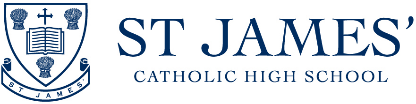 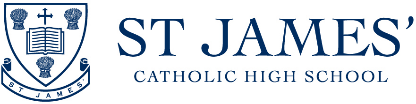 EOY Assessment PointHT6:Key Disciplinary knowledgeUnrequited loveDuologueMetamorphosisKNOWLEDGEStylised storytelling with musicSoundscapeThought TunnelExploration of LanguageChoral SpeakingAbility to identify key points to a play.Body movements with argumentsASSESSMENTEnd of Task assessment by teacher.Written evaluation and reflection by pupil.Continued verbal feedback in lesson by teacher and pupilHT5:Overarching unitIntent:Improvisation and DuologuesAre they able to identify key skills in a performance of a monologue and duologue?Are pupils able to show empathy through their drama presentation knowledge?KNOWLEDGEUse of duologuesEmpathy and ability to use historical facts as stimuliASSESSMENTPerformance-based assessment in pairsCulture VeganismWarComputer gamesCareersCommunication careers skillsHistorianArchaeologistKey Disciplinary knowledgeUnrequited loveDuologueMetamorphosisKNOWLEDGEStylised storytelling with musicSoundscapeThought TunnelExploration of LanguageChoral SpeakingAbility to identify key points to a play.Body movements with argumentsASSESSMENTEnd of Task assessment by teacher.Written evaluation and reflection by pupil.Continued verbal feedback in lesson by teacher and pupilAssessment Point:Summative or AFLOverarching unitIntent:‘A Midsummer Night’s Dream’Are they able to appreciate the language used by Shakespeare?Are they able to understand the storyline of ‘A Midsummer Night’s Dream’?KNOWLEDGELanguageLiteracy skillsPlot explorationCulture Relating to family relationships Unrequited loveParental controlCareersGroup WorkHistorianCareersExploring Relationships- social workerCounsellorOverarching unitIntent:Improvisation and DuologuesAre they able to identify key skills in a performance of a monologue and duologue?Are pupils able to show empathy through their drama presentation knowledge?KNOWLEDGEUse of duologuesEmpathy and ability to use historical facts as stimuliASSESSMENTPerformance-based assessment in pairsCulture VeganismWarComputer gamesCareersCommunication careers skillsHistorianArchaeologistKey Disciplinary knowledgeUnrequited loveDuologueMetamorphosisKNOWLEDGEStylised storytelling with musicSoundscapeThought TunnelExploration of LanguageChoral SpeakingAbility to identify key points to a play.Body movements with argumentsASSESSMENTEnd of Task assessment by teacher.Written evaluation and reflection by pupil.Continued verbal feedback in lesson by teacher and pupilHT4:HT3 and HT4Key disciplinary knowledgeSoundscapeChoral speakingBody languageALIENATIONKey conceptsMovement with music Character improvisationConscience alleyOff-script work ASSESSMENT By teacherReflection and understanding Formative assessment in lesson- teacher and pupil assessment in partner and group performances.Overarching unitIntent:‘A Midsummer Night’s Dream’Are they able to appreciate the language used by Shakespeare?Are they able to understand the storyline of ‘A Midsummer Night’s Dream’?KNOWLEDGELanguageLiteracy skillsPlot explorationCulture Relating to family relationships Unrequited loveParental controlCareersGroup WorkHistorianCareersExploring Relationships- social workerCounsellorOverarching unitIntent:Improvisation and DuologuesAre they able to identify key skills in a performance of a monologue and duologue?Are pupils able to show empathy through their drama presentation knowledge?KNOWLEDGEUse of duologuesEmpathy and ability to use historical facts as stimuliASSESSMENTPerformance-based assessment in pairsCulture VeganismWarComputer gamesCareersCommunication careers skillsHistorianArchaeologistKey Disciplinary knowledgeUnrequited loveDuologueMetamorphosisKNOWLEDGEStylised storytelling with musicSoundscapeThought TunnelExploration of LanguageChoral SpeakingAbility to identify key points to a play.Body movements with argumentsASSESSMENTEnd of Task assessment by teacher.Written evaluation and reflection by pupil.Continued verbal feedback in lesson by teacher and pupilHT3:Overarching unitIntent:BrechtAre they able to understand the techniques used by Brecht?Are they able to appreciate different playwrights?KNOWLEDGEUse of placardsUnderstanding of the plot concerning ‘The Caucasian Chalk Circle’.Use of symbolsExploration of themes within play.Culture Parental care and attachment.Civil warCareersGroup WorkHistorianHT3 and HT4Key disciplinary knowledgeSoundscapeChoral speakingBody languageALIENATIONKey conceptsMovement with music Character improvisationConscience alleyOff-script work ASSESSMENT By teacherReflection and understanding Formative assessment in lesson- teacher and pupil assessment in partner and group performances.Overarching unitIntent:‘A Midsummer Night’s Dream’Are they able to appreciate the language used by Shakespeare?Are they able to understand the storyline of ‘A Midsummer Night’s Dream’?KNOWLEDGELanguageLiteracy skillsPlot explorationCulture Relating to family relationships Unrequited loveParental controlCareersGroup WorkHistorianCareersExploring Relationships- social workerCounsellorOverarching unitIntent:Improvisation and DuologuesAre they able to identify key skills in a performance of a monologue and duologue?Are pupils able to show empathy through their drama presentation knowledge?KNOWLEDGEUse of duologuesEmpathy and ability to use historical facts as stimuliASSESSMENTPerformance-based assessment in pairsCulture VeganismWarComputer gamesCareersCommunication careers skillsHistorianArchaeologistKey Disciplinary knowledgeUnrequited loveDuologueMetamorphosisKNOWLEDGEStylised storytelling with musicSoundscapeThought TunnelExploration of LanguageChoral SpeakingAbility to identify key points to a play.Body movements with argumentsASSESSMENTEnd of Task assessment by teacher.Written evaluation and reflection by pupil.Continued verbal feedback in lesson by teacher and pupilAssessment Point:Summative or AFLOverarching unitIntent:Alone and MimeAre they able to identify character’s feelings and identify them with others?Are pupils able to develop scenarios by use of mime?KNOWLEDGEEmpathyMelodramaCrosscuttingASSESSMENTCulture Single parentsMaterialismFeeling of loss and neglectRunaways and bullyingCareersGroup WorkRefereeSalesmanOverarching unitIntent:BrechtAre they able to understand the techniques used by Brecht?Are they able to appreciate different playwrights?KNOWLEDGEUse of placardsUnderstanding of the plot concerning ‘The Caucasian Chalk Circle’.Use of symbolsExploration of themes within play.Culture Parental care and attachment.Civil warCareersGroup WorkHistorianHT3 and HT4Key disciplinary knowledgeSoundscapeChoral speakingBody languageALIENATIONKey conceptsMovement with music Character improvisationConscience alleyOff-script work ASSESSMENT By teacherReflection and understanding Formative assessment in lesson- teacher and pupil assessment in partner and group performances.Overarching unitIntent:‘A Midsummer Night’s Dream’Are they able to appreciate the language used by Shakespeare?Are they able to understand the storyline of ‘A Midsummer Night’s Dream’?KNOWLEDGELanguageLiteracy skillsPlot explorationCulture Relating to family relationships Unrequited loveParental controlCareersGroup WorkHistorianCareersExploring Relationships- social workerCounsellorOverarching unitIntent:Improvisation and DuologuesAre they able to identify key skills in a performance of a monologue and duologue?Are pupils able to show empathy through their drama presentation knowledge?KNOWLEDGEUse of duologuesEmpathy and ability to use historical facts as stimuliASSESSMENTPerformance-based assessment in pairsCulture VeganismWarComputer gamesCareersCommunication careers skillsHistorianArchaeologistKey Disciplinary knowledgeUnrequited loveDuologueMetamorphosisKNOWLEDGEStylised storytelling with musicSoundscapeThought TunnelExploration of LanguageChoral SpeakingAbility to identify key points to a play.Body movements with argumentsASSESSMENTEnd of Task assessment by teacher.Written evaluation and reflection by pupil.Continued verbal feedback in lesson by teacher and pupilHT2:HT1 and HT2Key disciplinary knowledgeSpatial awarenessScript storytellingSynchronisationKey conceptsMovementToneNarrationPolished performanceIntroduction of gamesBASELINE ASSESSMENT By teacherReflection and understanding Formative assessment in lesson and teacher-pupil assessmentOverarching unitIntent:Alone and MimeAre they able to identify character’s feelings and identify them with others?Are pupils able to develop scenarios by use of mime?KNOWLEDGEEmpathyMelodramaCrosscuttingASSESSMENTCulture Single parentsMaterialismFeeling of loss and neglectRunaways and bullyingCareersGroup WorkRefereeSalesmanOverarching unitIntent:BrechtAre they able to understand the techniques used by Brecht?Are they able to appreciate different playwrights?KNOWLEDGEUse of placardsUnderstanding of the plot concerning ‘The Caucasian Chalk Circle’.Use of symbolsExploration of themes within play.Culture Parental care and attachment.Civil warCareersGroup WorkHistorianHT3 and HT4Key disciplinary knowledgeSoundscapeChoral speakingBody languageALIENATIONKey conceptsMovement with music Character improvisationConscience alleyOff-script work ASSESSMENT By teacherReflection and understanding Formative assessment in lesson- teacher and pupil assessment in partner and group performances.Overarching unitIntent:‘A Midsummer Night’s Dream’Are they able to appreciate the language used by Shakespeare?Are they able to understand the storyline of ‘A Midsummer Night’s Dream’?KNOWLEDGELanguageLiteracy skillsPlot explorationCulture Relating to family relationships Unrequited loveParental controlCareersGroup WorkHistorianCareersExploring Relationships- social workerCounsellorOverarching unitIntent:Improvisation and DuologuesAre they able to identify key skills in a performance of a monologue and duologue?Are pupils able to show empathy through their drama presentation knowledge?KNOWLEDGEUse of duologuesEmpathy and ability to use historical facts as stimuliASSESSMENTPerformance-based assessment in pairsCulture VeganismWarComputer gamesCareersCommunication careers skillsHistorianArchaeologistKey Disciplinary knowledgeUnrequited loveDuologueMetamorphosisKNOWLEDGEStylised storytelling with musicSoundscapeThought TunnelExploration of LanguageChoral SpeakingAbility to identify key points to a play.Body movements with argumentsASSESSMENTEnd of Task assessment by teacher.Written evaluation and reflection by pupil.Continued verbal feedback in lesson by teacher and pupilHT1:Overarching unitIntent:ICT & STORYTELLINGAre they able to produce a film trailer using ICT?Are they able to analyse how drama can be used to illustrate this?KNOWLEDGESTORYBOARD and ICT knowledgeSoundscapeImprovisation skillsHotseatingPoems as stimulusCultureHistorical nursery rhymes and questioningRules of Fair Play.CareersPresentation and IT skillsResearcherHT1 and HT2Key disciplinary knowledgeSpatial awarenessScript storytellingSynchronisationKey conceptsMovementToneNarrationPolished performanceIntroduction of gamesBASELINE ASSESSMENT By teacherReflection and understanding Formative assessment in lesson and teacher-pupil assessmentOverarching unitIntent:Alone and MimeAre they able to identify character’s feelings and identify them with others?Are pupils able to develop scenarios by use of mime?KNOWLEDGEEmpathyMelodramaCrosscuttingASSESSMENTCulture Single parentsMaterialismFeeling of loss and neglectRunaways and bullyingCareersGroup WorkRefereeSalesmanOverarching unitIntent:BrechtAre they able to understand the techniques used by Brecht?Are they able to appreciate different playwrights?KNOWLEDGEUse of placardsUnderstanding of the plot concerning ‘The Caucasian Chalk Circle’.Use of symbolsExploration of themes within play.Culture Parental care and attachment.Civil warCareersGroup WorkHistorianHT3 and HT4Key disciplinary knowledgeSoundscapeChoral speakingBody languageALIENATIONKey conceptsMovement with music Character improvisationConscience alleyOff-script work ASSESSMENT By teacherReflection and understanding Formative assessment in lesson- teacher and pupil assessment in partner and group performances.Overarching unitIntent:‘A Midsummer Night’s Dream’Are they able to appreciate the language used by Shakespeare?Are they able to understand the storyline of ‘A Midsummer Night’s Dream’?KNOWLEDGELanguageLiteracy skillsPlot explorationCulture Relating to family relationships Unrequited loveParental controlCareersGroup WorkHistorianCareersExploring Relationships- social workerCounsellorOverarching unitIntent:Improvisation and DuologuesAre they able to identify key skills in a performance of a monologue and duologue?Are pupils able to show empathy through their drama presentation knowledge?KNOWLEDGEUse of duologuesEmpathy and ability to use historical facts as stimuliASSESSMENTPerformance-based assessment in pairsCulture VeganismWarComputer gamesCareersCommunication careers skillsHistorianArchaeologistKey Disciplinary knowledgeUnrequited loveDuologueMetamorphosisKNOWLEDGEStylised storytelling with musicSoundscapeThought TunnelExploration of LanguageChoral SpeakingAbility to identify key points to a play.Body movements with argumentsASSESSMENTEnd of Task assessment by teacher.Written evaluation and reflection by pupil.Continued verbal feedback in lesson by teacher and pupilOverarching unitIntent:MOVEMENTAre they able to illustrate creativity in their own thoughts and show understanding of a performance?Are they able to experiment with music?KNOWLEDGEBody languageMirror workCreation of ensemble workExpressionCultureCross-Curricular English reading skillsCareersGroup WorkRefereeSalesmanOverarching unitIntent:ICT & STORYTELLINGAre they able to produce a film trailer using ICT?Are they able to analyse how drama can be used to illustrate this?KNOWLEDGESTORYBOARD and ICT knowledgeSoundscapeImprovisation skillsHotseatingPoems as stimulusCultureHistorical nursery rhymes and questioningRules of Fair Play.CareersPresentation and IT skillsResearcherHT1 and HT2Key disciplinary knowledgeSpatial awarenessScript storytellingSynchronisationKey conceptsMovementToneNarrationPolished performanceIntroduction of gamesBASELINE ASSESSMENT By teacherReflection and understanding Formative assessment in lesson and teacher-pupil assessmentOverarching unitIntent:Alone and MimeAre they able to identify character’s feelings and identify them with others?Are pupils able to develop scenarios by use of mime?KNOWLEDGEEmpathyMelodramaCrosscuttingASSESSMENTCulture Single parentsMaterialismFeeling of loss and neglectRunaways and bullyingCareersGroup WorkRefereeSalesmanOverarching unitIntent:BrechtAre they able to understand the techniques used by Brecht?Are they able to appreciate different playwrights?KNOWLEDGEUse of placardsUnderstanding of the plot concerning ‘The Caucasian Chalk Circle’.Use of symbolsExploration of themes within play.Culture Parental care and attachment.Civil warCareersGroup WorkHistorianHT3 and HT4Key disciplinary knowledgeSoundscapeChoral speakingBody languageALIENATIONKey conceptsMovement with music Character improvisationConscience alleyOff-script work ASSESSMENT By teacherReflection and understanding Formative assessment in lesson- teacher and pupil assessment in partner and group performances.Overarching unitIntent:‘A Midsummer Night’s Dream’Are they able to appreciate the language used by Shakespeare?Are they able to understand the storyline of ‘A Midsummer Night’s Dream’?KNOWLEDGELanguageLiteracy skillsPlot explorationCulture Relating to family relationships Unrequited loveParental controlCareersGroup WorkHistorianCareersExploring Relationships- social workerCounsellorOverarching unitIntent:Improvisation and DuologuesAre they able to identify key skills in a performance of a monologue and duologue?Are pupils able to show empathy through their drama presentation knowledge?KNOWLEDGEUse of duologuesEmpathy and ability to use historical facts as stimuliASSESSMENTPerformance-based assessment in pairsCulture VeganismWarComputer gamesCareersCommunication careers skillsHistorianArchaeologistKey Disciplinary knowledgeUnrequited loveDuologueMetamorphosisKNOWLEDGEStylised storytelling with musicSoundscapeThought TunnelExploration of LanguageChoral SpeakingAbility to identify key points to a play.Body movements with argumentsASSESSMENTEnd of Task assessment by teacher.Written evaluation and reflection by pupil.Continued verbal feedback in lesson by teacher and pupil